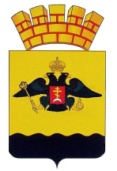 РЕШЕНИЕГОРОДСКОЙ ДУМЫ МУНИЦИПАЛЬНОГО ОБРАЗОВАНИЯ ГОРОД  НОВОРОССИЙСКот _________________		                                                                              №______г. НовороссийскО внесении изменений в Положение о порядке предоставления сведений о своих доходах, расходах, об имуществе и  обязательствах  имущественного характера, а также сведений о доходах, расходах, об имуществе и обязательствах имущественного характера своих супруги (супруга) и несовершеннолетних детей гражданами, претендующими на замещение муниципальных должностей и должностей муниципальной службы, а также лицами, замещающими муниципальные должности, должности муниципальной службы городской Думы муниципального образования город Новороссийск, Избирательной комиссии муниципального образования город Новороссийск, Контрольно-счетной палаты муниципального образования город Новороссийск, утвержденное  решением городской Думы муниципального образования город Новороссийск от 27 января 2015 года № 446 	Руководствуясь Федеральными законами от 25 декабря 2008 года                № 273-ФЗ «О противодействии коррупции», от 3 декабря 2012 года № 230-ФЗ «О контроле за соответствием расходов лиц, замещающих государственные должности, и иных лиц их доходам», Указом Президента Российской Федерации от 8 июля 2013 года № 613 «Вопросы противодействия коррупции», Уставом муниципального образования город Новороссийск, городская Дума  муниципального образования город Новороссийск решила:1. Протест прокурора города Новороссийска А.Г. Казимирова от 15 июня 2016 года № 7/2-5541-2016 на решение городской Думы муниципального образования город Новороссийск от 27 января 2015 года № 446 «О порядке предоставления сведений о своих доходах, об имуществе и обязательствах имущественного характера, а также сведений о доходах, об имуществе и обязательствах имущественного характера своих супруги (супруга) и несовершеннолетних детей гражданами, претендующими на замещение муниципальных должностей и должностей муниципальной службы, а также лицами, замещающими муниципальные должности, должности муниципальной службы городской Думы муниципального образования город Новороссийск, Избирательной комиссии муниципального образования город Новороссийск, Контрольно-счетной палаты муниципального образования город Новороссийск» (в редакции изменений, принятых решениями городской Думы муниципального образования город Новороссийск от 21 апреля 2015 года № 468, от 19 апреля 2016 года № 76) удовлетворить.2. Внести в Положение о порядке предоставления сведений о своих доходах, расходах, об имуществе и  обязательствах  имущественного характера, а также сведений о доходах, расходах, об имуществе и обязательствах имущественного характера своих супруги (супруга) и несовершеннолетних детей гражданами, претендующими на замещение муниципальных должностей и должностей муниципальной службы, а также лицами, замещающими муниципальные должности, должности муниципальной службы городской Думы муниципального образования город Новороссийск, Избирательной комиссии муниципального образования город Новороссийск, Контрольно-счетной палаты муниципального образования город Новороссийск, утвержденное решением городской Думы муниципального образования город Новороссийск от 27 января 2015 года                 № 446 (в редакции изменений, принятых решениями городской Думы муниципального образования город Новороссийск от 21 апреля 2015 года                 № 468, от 19 апреля 2016 года № 76) следующие изменения:2.1. В пункте 3 Положения слово «расходах,» исключить.2.2. Дополнить Положение пунктом 3.1. следующего содержания: «3.1. Сведения о расходах представляются лицами, замещающими муниципальные должности, должности муниципальной службы, указанные в пункте 3 настоящего Положения.».2.3. Пункт 6.3. Положения изложить в редакции:«6.3. Сведения о своих расходах, а также о расходах своих супруги (супруга) и несовершеннолетних детей по каждой сделке по приобретению земельного участка, другого объекта недвижимости, транспортного средства, ценных бумаг, акций (долей участия, паёв в уставных (складочных) капиталах организаций), если общая сумма таких сделок превышает общий доход данного лица и его супруги (супруга) за три последних года, предшествующих отчетному периоду, и об источниках получения средств, за счёт которых совершены эти сделки.».2.4. Пункт 7. Положения изложить в редакции:«7. Сведения представляются гражданами, претендующими на замещение муниципальных должностей и должностей муниципальной службы, а также лицами, замещающими муниципальные должности и должности муниципальной службы городской Думы муниципального образования город Новороссийск, Избирательной комиссии муниципального образования город Новороссийск, Контрольно-счетной палаты муниципального образования город Новороссийск, в соответствии с пунктами 5 и 6 настоящего Положения, лицу, ответственному за ведение кадровой работы, соответствующего органа местного самоуправления, если нормативными правовыми актами Российской Федерации для гражданина, претендующего на замещение муниципальной должности и должности муниципальной службы, а также для лица, замещающего муниципальную должность и должность муниципальной службы, не установлен иной порядок предоставления указанных сведений.».2.5. Пункт 12. Положения изложить в редакции:«12. Проверка достоверности и полноты сведений о доходах, об имуществе и обязательствах имущественного характера, представленных в соответствии с настоящим Положением гражданином, претендующим на замещение муниципальной должности, должности муниципальной службы, равно как и проверка достоверности и полноты сведений о доходах, об имуществе и обязательствах имущественного характера, представленных лицом, замещающим муниципальную должность, должность муниципальной службы, осуществляется в соответствии с законодательством Российской Федерации.».3. Поручить  администрации  муниципального  образования  город Новороссийск опубликовать настоящее решение в средствах массовой информации.4. Контроль за выполнением настоящего решения возложить на постоянный комитет городской Думы по законности, правопорядку и правовой защите граждан (А.П. Антонов), председателя избирательной комиссии муниципального образования город Новороссийск А.Б. Титова, председателя контрольно-счетной палаты муниципального образования город Новороссийск Е.Г. Алееву.5. Настоящее решение вступает в силу со дня его официального опубликования, за исключением пунктов 3-5, вступающих в силу со дня подписания. Глава муниципального образования город Новороссийск_______________ В.И. Синяговский    Председатель городской Думы    ______________ А.В. Шаталов